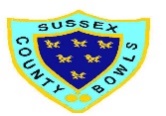 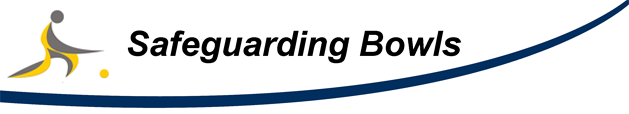 Sussex County Bowls - Away Trips GuidelinesTravelling to away fixtures is a regular event for many clubs and teams. Trips may vary from short journies to play another bowls team or involve more complicated arrangements involving overnight stays and events overseas. But even what may appear as the most straightforward of trips will require some level of planning. The following will outline a number of issues that need to be considered when travelling with children. Communication with: Children – they should be aware of the travel plans, venue and time for collection, time of return and any costs. Children should also have a clear understanding of what standard of behaviour is expected of them. Children must know what sports kit they need to bring with them. Parents – should be made aware of the above and must have completed a consent form detailing any medical issues that the team manager should be aware of. Parents should also have the name and contact details of the team manager in the event of an emergency. All Officials - should be provided with a full itinerary, including emergency contact information for the children’s parent(s) or guardian(s) and full transport arrangements. It can be difficult supervising groups where the parents of some players are also present. In this situation, it should be made clear beforehand that players are part of a group, that this group is under the supervision of a designated person/s, and that individual parents should not seek to compromise the situation.There should always be a list of group members, so that a simple head count or register can be taken at any time. Also, ensure there is easy access to home and emergency contact numbers. It is vital for the responsible adult to acknowledge the significance of his or her role and to abstain from drinking alcohol whilst in charge of children.For trips involving overnight stays, a list of group members must be left with a contact adult who remains at home. Contact numbers and accommodation details should be included on the list.Transport Planning needs to take place before the event to make sure that, whatever mode of transport is being used, any safeguarding concerns can be addressed. Ratio As a guide, a ratio of 1:8 should be considered as a minimum for players aged 11 years and over. For younger children and people with disabilities, this ratio may be increased.  There should always be more than one adult supervising any group and ensuring a DBS check has been obtained.Insurance The team manager needs to ensure that the club’s general insurance covers travel to away events and cover should include baggage loss, medical cover and emergency expenses to cover accommodation and transport. Further guidance is available on the CPSU Website https://thecpsu.org.uk/event-management/ Breakdowns and accidents In the event of a breakdown or accident, the group should remain under the direct supervision of the team manager and/or other designated officials. If the accident is of a serious nature, then the Police should be informed immediately.  Emergencies If an emergency occurs during a tripEstablish the nature of the emergency as quickly as possible and If relevant, establish the names of any casualties and get them immediate medical attention.Ensure that the group are safe and supervised.Ensure that any group members who need to know are made aware of the incident, and that all group members are following correct emergency procedures.If there are casualties ensure that a member of staff accompanies these people to hospital, if relevant, and that the rest of the group are adequately supervised (and kept together) at all times.If necessary, notify the police immediately.As soon as it is safe and sensible to do so, write down all relevant facts and any witness details, as accurately as you can, to preserve any evidence.Keep a written account of all events, times and contacts after the incident.Ensure that no-one in the group speaks to the media. All media enquiries should be referred to the relevant National Governing Body.Complete a Safeguarding Bowls incident/accident report form as soon as possible and notify the relevant National Governing Body’s Safeguarding Officer.De-brief on returnAfter the trip, staff should meet to discuss its success. This process can be part of your report back to the committee (which may also request a written report). If any significant issues arose on the trip, these should be detailed in writing and may be included in the place to play minutes. Areas for special consideration include the success of your pre-planning, the quality and accuracy of the programme information you provided, and any health and safety, discipline or child protection issues. This will form the basis of any feedback you give to parents.It may be helpful to hold a de-briefing meeting for parents and players. Alternatively, you may wish to produce a general evaluation form. This gives staff, parents and players an opportunity to comment on the trip and highlight any good/bad aspects of the experience. This kind of feedback is extremely useful for deciding what lessons need to be learnt, and what can be done differently in the future to make trips even more enjoyable.